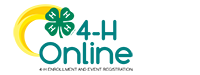 Dear 4-H Family:I can’t believe January is more than halfway over! Now is the time to recruit new members for our Athens County 4-H program! Talk to your friends and neighbors to see if they need help finding a 4-H club for 2023!Are you planning to exhibit a market turkey at the 2023 Athens County Junior Fair? If so, be sure to mark your calendar for market turkey registration on February 1st! A flyer with all the details is attached to this email (link to the attachment is at the bottom of this email) and the registration forms are available on our website at the following link:https://athens.osu.edu/program-areas/4-h-youth-development/athens-county-fairThe Ohio Corriedale Club is sponsoring an essay contest to award two Corriedale ewes to a 4-H or FFA member who is interested in starting a flock of Corriedale sheep! Please see the attached application for more details on this great opportunity!Don’t forget – 4HOnline is open for you to submit your 2023 4-H enrollments NOW. Our enrollment deadline isn’t until April 1st, but don’t wait until the last minute!UPCOMING DATESJanuary 24th at 6 PM – 4-H Volunteer Training (current volunteers only)January 31st – 4-H Club/Affiliate Yearly Financial Summaries DUEFebruary 1st – Ohio 4-H Conference Registrations Due to Extension OfficeFebruary 1st 5 – 6 PM – Market Turkey RegistrationFebruary 1st at 6 PM – NEW 4-H Volunteer TrainingFebruary 15th – Deadline to Request a QA Test OutPlease feel free to call or email me with any questions or concerns. I hope you have a great weekend!Bridgetmoore.3317@osu.edu740.331.6061Attachments: Corriedale Club Ewe ApplicationMarket Turkey Registration Flyer